Применение в учебном процессе учебно-познавательных и учебно-практических задач                                                                                                                  Ивлева Л.Г., учитель технологии,  г. Омск «СОШ№142»Я очень люблю свой предмет, но предмет, по моему глубокому убеждению, находится на задворках образовательного процесса и  постоянно не утихают споры о том, «…нужен ли предмет «Технология» в современной школе?».  Предмет нужен, ведь обучение школьников технологии строится на основе освоения конкретных процессов преобразования и использования материалов, энергии, информации, объектов природной и социальной среды.   А чтобы этого добиться,  нужна не только хорошая материально-техническая база,  но и  новые методы, формы и приемы его преподавания. К большому сожалению,  предмет «Технология»  последние годы   переживает не самые лучшие времена. Очень мало, или почти,  не  проводится конкурсов технологической направленности - почему, да потому,  что отношение у многих к нему как ненужному.  Да, робототехника это хорошо, но ведь не всем она интересна.  Сущность моей  педагогической деятельности можно представить в виде логической цепочки: думай - размышляй - ищи решение и нужную информацию сам. Девиз педагогической деятельности: «Мы – вместе! Я тебе помогу». Целью педагогической деятельности является создание условий для формирования действенно-практической компетентности школьников в процессе изучения предметной области «Технология», расширение и углубление представлений учащихся о технологии.Методической особенностью преподавания предмета является применение учебно-познавательных и учебно-практических задач,  при изучении теоретического материала и выполнения  творческих и практических работ.     Применение в учебном процессе учебно-познавательных и учебно-практических задач,  обладает элементом новизны, требующим от учащихся овладения системой учебных действий как универсальных (личностных, регулятивных, коммуникативных, познавательных), так и специальных,  согласно учебного материала.     Учитель  организовывает учебные занятия таким образом, чтобы каждый ученик самостоятельно выполнял работу, исходя из своих индивидуальных возможностей.      Работа в школе - это звездный час каждую секунду! Работать с современными детьми очень сложно, но и очень интересно! Нет ни одного похожего дня: каждый день новые задачи и новые пути их решения, новые проблемы и способы их преодоления, новые знания и новые знакомства.Технология, 7 классТехнология, 7 классТехнология, 7 классТехнология, 7 классТема  урока:   Моделирование швейных изделий   Моделирование швейных изделий   Моделирование швейных изделийПланируемыеРезультаты:ЛичностныеМетапредметныеМетапредметныеПланируемыеРезультаты:Ученица научится:  использовать приобретенные знания в практической деятельности. ПУУД: уметь  извлекать необходимую информацию; строить  речевое высказывание; анализировать информацию. РУУД: уметь планировать, контролировать учебные действия в соответствии с поставленной задачей; определять наиболее эффективные способы достижения результата; овладеть логическими действиями; КУУД:   умение аргументировать свою точку зренияПУУД: уметь  извлекать необходимую информацию; строить  речевое высказывание; анализировать информацию. РУУД: уметь планировать, контролировать учебные действия в соответствии с поставленной задачей; определять наиболее эффективные способы достижения результата; овладеть логическими действиями; КУУД:   умение аргументировать свою точку зренияМотивация Каждый человек хочет следовать моде, иметь в своем гардеробе модные вещи. Кто же создает модную одежду? Это люди интересной профессии художник-модельер. Создавая эскизы,  он обязательно учитывает назначение модели, возраст потребителя, свойства материалов, направление моды, основы композиции,  цветоведения. Каждый человек хочет следовать моде, иметь в своем гардеробе модные вещи. Кто же создает модную одежду? Это люди интересной профессии художник-модельер. Создавая эскизы,  он обязательно учитывает назначение модели, возраст потребителя, свойства материалов, направление моды, основы композиции,  цветоведения. Каждый человек хочет следовать моде, иметь в своем гардеробе модные вещи. Кто же создает модную одежду? Это люди интересной профессии художник-модельер. Создавая эскизы,  он обязательно учитывает назначение модели, возраст потребителя, свойства материалов, направление моды, основы композиции,  цветоведения.Задание«Образ девушки -современницы»Выступая в роли  художника –модельера создайте гармоничную композицию одежды, с выразительным художественным образом девушки, способом плоскостного макетирования и коллажа из предложенных материалов и изображения фигуры ( на выбор). Выступая в роли  художника –модельера создайте гармоничную композицию одежды, с выразительным художественным образом девушки, способом плоскостного макетирования и коллажа из предложенных материалов и изображения фигуры ( на выбор). Выступая в роли  художника –модельера создайте гармоничную композицию одежды, с выразительным художественным образом девушки, способом плоскостного макетирования и коллажа из предложенных материалов и изображения фигуры ( на выбор). Задание«Образ девушки -современницы»Время выполнения: 30мин.Критерии оценивания: • Оригинальность идеи - 3б.• Техника и аккуратность выполнения-1б. • Цветовая согласованность-2б.Критерии перевода балла в отметку:  «5»- 5-6б.;    «4»  4б.;      «3» -3б.;  «2»- 2б.;       «1» - 1 б.Время выполнения: 30мин.Критерии оценивания: • Оригинальность идеи - 3б.• Техника и аккуратность выполнения-1б. • Цветовая согласованность-2б.Критерии перевода балла в отметку:  «5»- 5-6б.;    «4»  4б.;      «3» -3б.;  «2»- 2б.;       «1» - 1 б.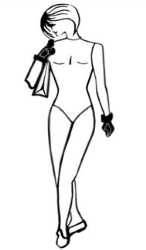 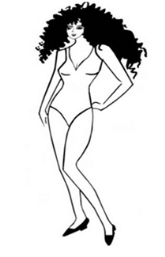 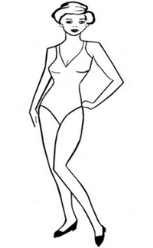 Методический комментарийВнимательно прочитайте задание. Рассмотрите предложенные вдохновляющие этюды.  На странице с условным изображением женской фигуры, смело используя всю страницу, придумайте и создайте свою идею предложенной темы. Активно используйте предложенные материалы, создайте СВОЙ образ девушки-современницыВнимательно прочитайте задание. Рассмотрите предложенные вдохновляющие этюды.  На странице с условным изображением женской фигуры, смело используя всю страницу, придумайте и создайте свою идею предложенной темы. Активно используйте предложенные материалы, создайте СВОЙ образ девушки-современницыВнимательно прочитайте задание. Рассмотрите предложенные вдохновляющие этюды.  На странице с условным изображением женской фигуры, смело используя всю страницу, придумайте и создайте свою идею предложенной темы. Активно используйте предложенные материалы, создайте СВОЙ образ девушки-современницыУчебно-познавательная задача  направлена на коммуникацию, а также   формирование и оценку навыка самостоятельного приобретения, переноса и интеграции знаний.Учебно-познавательная задача  направлена на коммуникацию, а также   формирование и оценку навыка самостоятельного приобретения, переноса и интеграции знаний.Учебно-познавательная задача  направлена на коммуникацию, а также   формирование и оценку навыка самостоятельного приобретения, переноса и интеграции знаний.Учебно-познавательная задача  направлена на коммуникацию, а также   формирование и оценку навыка самостоятельного приобретения, переноса и интеграции знаний.